DATA SET 3		 DOCUMENT ANALYSIS SCHOOL PLANNING AND IMPLEMENTATION RESOURCES  The purpose of this  ANALYSIS IS TO IDENTIFY DESIGN INTENTIONS  as a baseline against which IMPLEMENTATION and OUTCOMES  might be examined . It is  organised under the headings WHAT we found.:-                              					  Results/findings SO WHAT  have we learned from this experience ?;-                                       Key learnings NOW WHAT  we will do to inform our practice ? :-             Recommendations for “Next practice”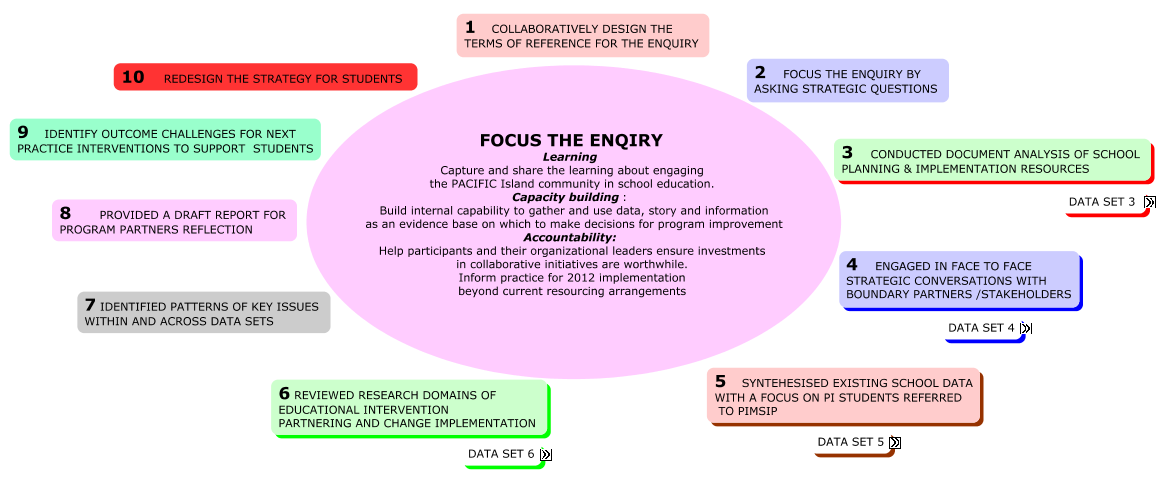 WHAT we found.:-                              					  Results/findings Documents available to this review 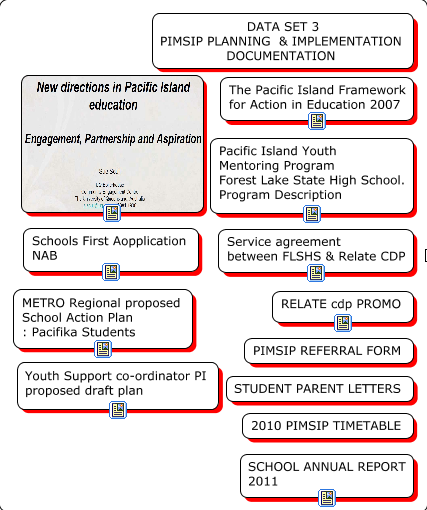  Documents not available to this review include Documented curriculum materials and teaching materials Completed PIMSIP referral forms  Records of meetings of  PIMSIP  governance arrangements   Implementation flowchart 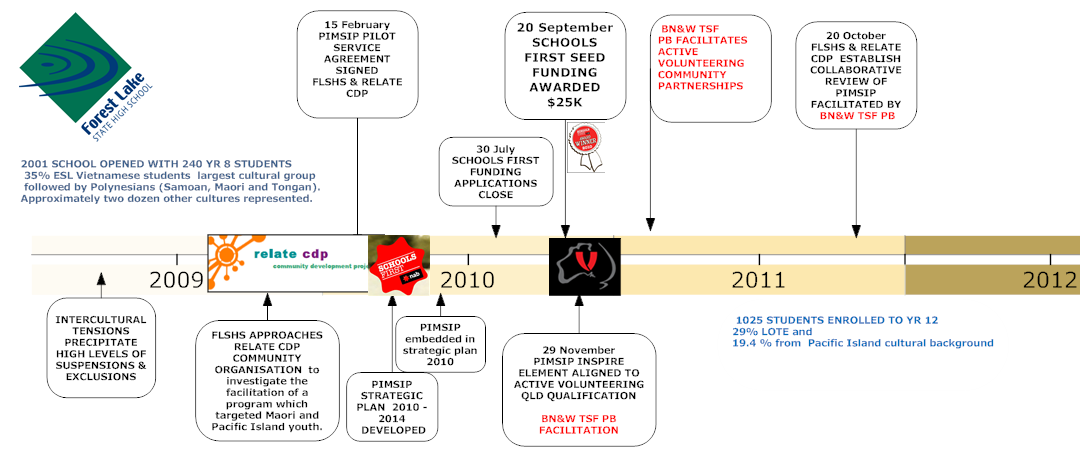 PIMSIP has been delivered  in a context of  changing people , partners and purposes Espoused  Values, results , Implementation strategies and metrics of success  Aspirational goals are more likely to be couched in value laden terms such as “respond to the cultural, emotional physical and community needs of pacific island young people An increase in cultural identity within the school and wider community (Relate cdp program Overview ) A greater understanding within the school community of Pacific Island and Maori young people and their specific needs ( NAB Schools First proposal ) building students‟ confidence in their relationships with other cultures in Australia and abroad (2010 School Annual Report )Strategies  are based on the hypothesis that increased engagement in class ,results in higher rates of attendance that leads to increased potential academic attainment  NAB Schools First proposala layered response to the situation and a wrap around model that is embedded within the whole school community is preferred (NAB Schools First proposalThe longer term  approach is to progress referred students  through the phases of Engage, Aspire ; Inspire ( Relate cdp strategic plan 2010)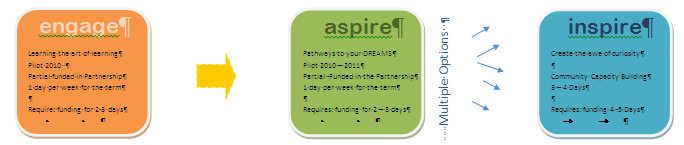 Inputs and activities focus heavily  on community engagement  and the development of teacher awareness of cultural difference   Community linkage – visitation program service agreement  (Service Agreement )Develop community mentoring network and training process  (Nab proposal )Strengthen teacher skills are an integral part of this program staff will receive skilling in cultural awareness, protocols and processes(Nab proposal )Measures of success , when included, are more likely to be expressed in terms of  hard data on attendance , attainment and school disciplinary absences with little emphasis on recognition and reward for   the soft  social capital development espoused  in aspirational goals.  Boundary partners/stakeholder groups    STUDENTS                                                                                                                   6                                                4                                                        6Of the 87 students who participated in PIMSIP 2010 ,36  were referred  again in 2011 ( 41 %)Some  34  FACTORS  influencing student performance were identified in the student referral form. The NAB  proposal identifies the  intention for VAL students to   become the mentors and work with younger peers within the school communityPARENTS The NAB proposal indicates a genuine willingness to work in partnership with Pacific Island and Maori parents and communities - an identified best practice  cited by the Pacific Island Framework for Action in Education. There is an anticipated increase the involvement of parents in the life of the school community .COMMUNITY A semantic map of the NAB proposal identifies 50  uses of the word community in comparison with 2 of the word teacher  Many of these focus on the role of “the community partner “  & “ community mentors “ as  representatives of the school  PI community. The community partner  was  engaged in 2010 and  again in 2011 on the strengths of the 2010 School Annual report “ A partnership between Forest Lake SHS and Relate Community Development Program (CDP) specifically addressed identified needs of students of Pacifika and Maori cultural heritage. The positive outcomes of this partnership were used as the platform for a successful National Bank of Australia Schools‟ First Application (valued at $25000). The Service agreement  identifies an agreement  for the community partner to establish a Community linkage – visitation program   DESIGNERS  The role  is not specifically mentioned in the documents examined . The function has been performed by  one of the school guidance officers who , with team support was successful in securing the NAB Schools first  seed funding of $25KTEACHERS The NAB Schools First Funding Application  defines the following  focus for teacher engagement Cultural awareness progressions   by providing appropriate cultural training to increase teachers’ understanding of Pacific Island and Maori culture, structure and family system, as well as preferred learning styles.A  word cloud generator of the 25 most commonly used works  in the NAB Schools First Funding Application    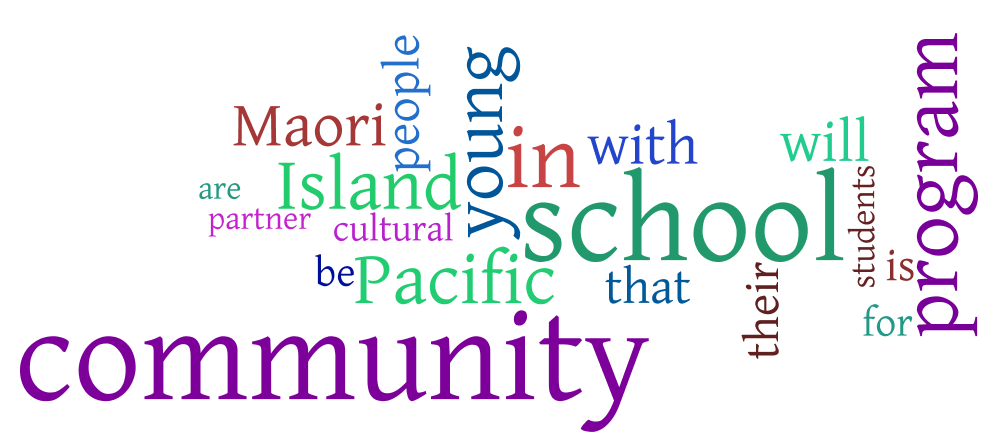 The service agreement  does not mention  any role for class  teachers  in the delivery of  PIMSIP Relate cdp Program overview  also fails to identify a specific role for class teachers who refer students  to PIMSIP   ADMINISTRATION Program governance structures for  2011 focussed on regular meetings  for  strategic team: comprised of, principal, guidance officer, and community partnerdevelop and design the strategic and operational planto meet monthlyto finance and audit budget of the programto manage and review program deliveryanalyse the broader implications of the strategic planschool management team:  comprised of the strategic team and deputy principal, middle school management and community development officersupport delivery of the programcommunicate intent of program to the school community and wider communitymanage the referral processmanage the reactive aspects of the strategic plancelebrate success of the programdevelop community links and negotiate community networkscase management of team: comprised of community partner facilitator, teachers, guidance officer, mentors community develop project development officermeet weeklymanage daily issues of student well beingfacilitate family group conferencing, family and community visitationinteragency referral processfacilitating interface between class teacher and student’s family: SO WHAT  have we learned from this experience ?;-                                       Key learnings Do we pursue Documents not available to this review include ?? Documented curriculum materials and teaching materials Completed PIMSIP referral forms  Records of meetings of  PIMSIP  governance arrangements  I’m sure this information is in your collective heads so could we just provide informally /anecdotally Congruence  of  intent within and across documents is  difficult to track.. Different authors composed  documents in response to  different frameworks and applied different language to the design, implementation and review phases of PIMSIP The function  of program design has been performed by  one of the school guidance officers who , with team support was successful in securing the NAB Schools first  seed funding of $25KWhile the  admin team engaged in the program design and monitoring remained relatively constant , there were considerable changes in the role each played ( ie principal leave necessitated a number of internal  leadership team changes )NOW WHAT  we will do to inform our practice ? :-             Recommendations for “Next practice”